Комплексная методика оценки умственного развития ребенка 2–3 лет  Е. А. Стребелевой Методика выявляет адекватность поведения, принятие задания, обучаемость и зону ближайшего развития, отношение ребенка к процессу и результату своей деятельности.Задания, входящие в эту методику, позволяют выявить возможности умственного развития ребенка: восприятия, выделения отдельных признаков предмета (величины, цвета); узнавания; наглядно-действенного мышления; продуктивных видов деятельности (рисование, конструирование).Разносторонность диагностирования умственного развития ребенка 2–3 лет позволяет обнаружить пути его коррекциоиного обучения, специфические для каждого типа нарушений.Предлагаемые задания относятся к числу невербальных методик и могут применяться для детей с любым уровнем речевого развития. Последнее очень важно, если обследованию подлежат дети с речевыми нарушениями как первичными, так и сложившимися в силу интеллектуальной или сенсорной недостаточности.При оценке действий ребенка важной теоретической основой является концепция «зоны ближайшего развития» Л. С. Выготского. Наличие более широкой зоны ближайшего развития у конкретного ребенка является более надежным (по сравнению с актуальным запасом знаний и умений) признаком успешности дальнейшего обучения, чем и определяется диагностическая значимость этого критерия при оценке умственных возможностей с точки зрения перспективы развития. Зона ближайшего развития имеет большое дифференциально-диагностическое значение с точки зрения различения детей с задержкой психического развития и умственно отсталых.При анализе результатов обследования основное внимание уделяется оценке возможностей ребенка в плане принятия помощи, то есть его обучаемости. Предлагаются следующие виды помощи: выполнение заданий по подражанию, по подражанию с использованием жестов, с речевой инструкцией. Обучаемость, то есть переход от неадекватных действий к адекватным, свидетельствует о потенциальных возможностях ребенка. Отсутствие результата в некоторых случаях может быть связано с грубым снижением интеллекта, с нарушениями эмоционально-волевой сферы.Оборудование:1) два детских столика и стульчика; 2) желобок с шариком; 3) три коробочки четырехугольной формы одинакового цвета, разные по величине, с соответствующими крышками; три разных по величине шарика одинакового цвета; 4) две матрешки (три-составные); 5) две пары предметных картинок; 6) две пирамидки – из трех и четырех колец (кольца одного цвета); 7) восемь цветных кубиков – по два красных, синих, желтых (белых), зеленых; 8) десять плоских палочек одного цвета; 9) тележка с кольцом, через которое продета тесемка; 10) разные картинки: первая пара – одна из предметных картинок разрезана на 2 части; вторая пара – одна из картинок разрезана на 3 части; 11) карандаши, бумага.Предлагаются десять заданий, рассчитанных на обследование детей 2–2,5 лет, а также 2,5–3 лет (табл. 1).Таблица 1 Задание для обследования детей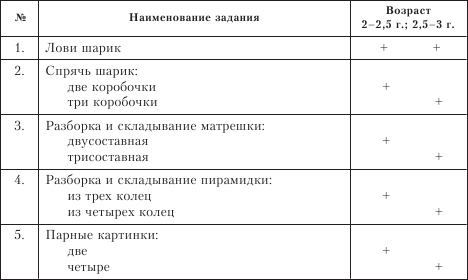 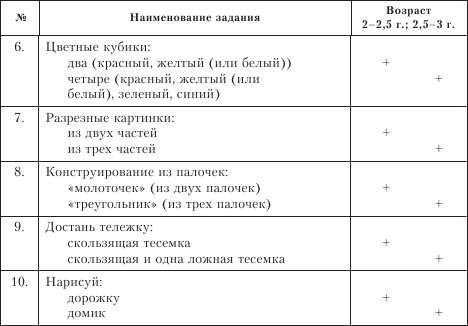 Задания предлагаются с учетом постепенного возрастания уровня трудности. Отдельные задания дублируются с целью исключения некоторых факторов, например необходимости проявления определенного мышечного усилия, которое для некоторых детей может стать непреодолимым препятствием.Перед проведением обследования необходимо иметь сведения об уровне развития слуха и зрения ребенка.Задания для детей двух-трех лет1. Лови шарикЗадание направлено на установление контакта и сотрудничества ребенка со взрослым, на понимание ребенком словесной инструкции, слежение за двигающимся предметом, развитие ручной моторики.Оборудование:желобок, шарик.Проведение обследования.Психолог кладет шарик на желобок и просит ребенка: «Лови шарик!» Затем поворачивает желобок и просит прокатить шарик по желобку: «Кати!» Взрослый ловит шарик. Так повторяется четыре раза.Обучение.Если ребенок не ловит шарик, взрослый показывает ему два-три раза, как это надо делать, то есть обучение идет по показу.Оценка действий ребенка:понимание задания, понимание речевой инструкции, желание сотрудничать (играть) со взрослым, отношение к игре, результат, отношение к результату.2. Спрячь шарикЗадание направлено на выявление практического ориентирования ребенка на величину предметов, а также наличия у ребенка соотносящих действий.Оборудование:две (три) разные по величине коробочки четырехугольной формы одного цвета с соответствующими крышками; два (три) шарика, разные по величине, но одинаковые по цвету.Проведение обследования.Перед ребенком кладутся две (три) коробочки, разные по величине, и крышки к ним, расположенные на некотором расстоянии от коробочек. Психолог кладет большой шарик в большую коробочку, а маленький шарик – в маленькую коробочку и просит ребенка накрыть коробки крышками, спрятать шарики. При этом ребенку не объясняют, какую крышку надо брать. Задача заключается в том, чтобы ребенок догадался сам, какой крышкой надо закрыть соответствующую коробку.Обучение.Если ребенок подбирает крышки неверно, взрослый показывает и объясняет: большой крышкой закрывают большую коробку, а маленькой крышкой – маленькую коробку.После обучения ребенку предлагают выполнить задание самостоятельно.Оценка действий ребенка:принятие задания, понимание речевой инструкции, способы выполнения – ориентировка на величину, обучаемость, наличие соотносящих действий, отношение к своей деятельности, результат.3. Разборка и складывание матрешкиЗадание направлено на выявление уровня развития практического ориентирования ребенка на величину предметов, а также наличия соотносящих действий, понимания указательного жеста, умения подражать действиям взрослого.Оборудование:две матрешки (одна двусоставная и одна трисоставная).Проведение обследования.Психолог дает ребенку двусоставную матрешку и просит ее раскрыть. Если ребенок не начинает действовать, то взрослый раскрывает матрешку и предлагает собрать ее. Если ребенок не справляется самостоятельно, проводится обучение.Обучение.Психолог берет еще одну двусоставную матрешку, раскрывает ее, обращая внимание ребенка на матрешку-вкладыш, просит его сделать то же со своей матрешкой (раскрыть ее). Далее взрослый, используя указательный жест, просит ребенка спрятать маленькую матрешку в большую. После обучения ребенку предлагают выполнить задание самостоятельно.Оценка действий ребенка:принятие задания, способы выполнения, обучаемость, отношение к результату, понимание указательного жеста, наличие соотносящих действий, результат.4. Разборка и складывание пирамидкиЗадание направлено на выявление уровня развития у ребенка практического ориентирования на величину предметов, соотносящих действий, ведущей руки, согласованности действий рук, целенаправленности действий.Оборудование:пирамидка из трех (четырех) колец.Проведение обследования.Психолог предлагает ребенку разобрать пирамидку. Если ребенок не действует, взрослый разбирает пирамидку сам и предлагает ребенку собрать ее.Обучение.Если ребенок не начинает действовать, взрослый начинает подавать ему кольца по одному, каждый раз указывая жестом, что кольца нужно надеть на стержень, затем предлагает выполнить задание самостоятельно.Оценка действий ребенка:принятие задания, учет величины колец, обучаемость, отношение к деятельности, результат.5. Парные картинкиЗадание направлено на выявление уровня развития у ребенка зрительного восприятия предметных картинок, понимание жестовой инструкции.Оборудование:две (четыре) пары предметных картинок.Проведение обследования.Перед ребенком кладут две предметные картинки. Точно такая же пара картинок находится в руках взрослого. Психолог указательным жестом соотносит их между собой, показывая при этом, что у него и у ребенка картинки одинаковые. Затем взрослый закрывает свои картинки, достает одну из них и, показывая ее ребенку, просит найти такую же.Обучение.Если ребенок не выполняет задания, то ему показывают, как надо соотносить парные картинки: «Такая – у меня, такая же – у тебя», при этом используется указательный жест.Оценка действий ребенка:принятие задания, осуществление выбора, понимание жестовой инструкции, обучаемость, результат, отношение к своей деятельности.6. Цветные кубикиЗадание направлено на выделение цвета как признака, различение и называние цвета.Оборудование:цветные кубики – два красных, два желтых (два белых), два зеленых, два синих (четыре цвета).Проведение обследования.Перед ребенком ставят два (четыре) цветных кубика и просят показать такой, какой находится в руке взрослого: «Возьми кубик такой же, как у меня». Затем психолог просит: «Покажи, где красный, а теперь – где желтый». Далее предлагают ребенку по очереди назвать цвет каждого кубика: «Назови, какого цвета этот кубик».Обучение.Если ребенок не различает цвета, то психолог обучает его. В тех случаях, когда ребенок различает цвета, но не выделяет по слову, его учат выделять по слову два цвета, повторив при этом название цвета два-три раза.После обучения снова проверяется самостоятельное выполнение задания.7. Разрезные картинкиЗадание направлено на выявление уровня развития целостного восприятия предметной картинки.Оборудование:две одинаковые предметные картинки, одна из которых разрезана на две (три) части.Проведение обследования.Психолог показывает ребенку две или три части разрезной картинки и просит сложить ее: «Сделай целую картинку».Обучение.В тех случаях, когда ребенок не может правильно соединить части картинки, взрослый показывает целую картинку и просит сделать из частей такую же. Если и после этого ребенок не справляется с заданием, психолог сам накладывает часть разрезной картинки на целую и просит ребенка добавить другую. Затем предлагает ребенку выполнить задание самостоятельно.Оценка действий ребенка:принятие задания, способы выполнения, обучаемость, отношение к результату, результат.8. Конструирование из палочек («молоточек» или «треугольник»)Задание направлено на выявление уровня развития целостного восприятия, анализа образца, умения ребенка действовать по подражанию, показу.Оборудование:две или три плоские палочки одного цвета.Проведение обследования.Перед ребенком строят из палочек фигуру «молоточек» или «треугольник» и просят его сделать так же: «Построй, как у меня».Обучение.Если ребенок по показу не может создать «молоточек», экспериментатор просит выполнить задание по подражанию: «Смотри и делай, как я». Затем снова предлагают ребенку выполнить задание по образцу.Оценка действий ребенка:принятие задания, характер действия (по подражанию, показу, образцу), обучаемость, результат, отношение к результату.9. Достань тележку (скользящая тесемка)Задание направлено на выявление уровня развития наглядно-действенно го мышления, умения использовать вспомогательное средство (тесемку).Оборудование:тележка с кольцом, через кольцо продета тесемка; в другом случае – рядом со скользящей тесемкой – ложная.Проведение обследования.Перед ребенком на другом конце стола находится тележка, до которой он не может дотянуться рукой. В зоне досягаемости его руки находятся два конца тесемки, которые разведены между собой на 50 см. Ребенка просят достать тележку. Если ребенок тянет только за один конец тесемки, тележка остается на месте. Задача заключается в том, чтобы ребенок догадался соединить оба конца тесемки и подтянул тележку.Обучение.Проводится на уровне практических проб самого ребенка.Оценка действий ребенка.Если ребенок тянет за оба конца, то отмечается высокий уровень выполнения. Если же ребенок тянет сначала за один конец тесемки, то ему надо дать возможность попробовать еще раз, но это уже более низкий уровень выполнения. Взрослый за экраном продевает тесемку через кольцо и, убрав экран, предлагает ребенку достать тележку. Если ребенок не догадывается использовать тесемку, то это оценивается как невыполнение задания. Фиксируется также отношение к результату, результат.10. Нарисуй (дорожку или домик)Задание направлено на понимание речевой инструкции, выявление уровня предпосылок к предметному рисунку, а также на определение ведущей руки, согласованность действий рук, отношение к результату, результат.Оборудование:карандаш, бумага.Проведение обследования.Ребенку дают лист бумаги и карандаш и просят порисовать: «Нарисуй дорожку», «Нарисуй домик». Обучение не проводится.Оценка действий ребенка:принятие задачи, отношение к заданию, оценка результата деятельности, понимание речевой инструкции, результат.Анализ рисунков:каракули, преднамеренное черкание, предпосылки к предметному рисунку, соответствие рисунка инструкции. Результаты проведенного обследования оцениваются в баллах.Оценка результатов обследования1. Лови шарик1 балл – ребенок не начал сотрудничать даже после обучения и ведет себя неадекватно (бросает шарик, берет в рот и т. д.).2 балла – ребенок обучился и начал сотрудничать, пытается катить шарик и ловить шарик, но это не всегда удается практически.3 балла – ребенок самостоятельно начал сотрудничать, но поймать шарик не всегда удается из-за моторных трудностей; после обучения результат положительный.4 балла – ребенок сразу начал сотрудничать со взрослым, успешно ловит и катит шарик.2. Спрячь шарики1 балл – ребенок не понял задания, не стремится к цели; после обучения задание не понял.2 балла – ребенок не понял задания; после обучения стремится к достижению цели, но у него нет соотносящих действий; к конечному результату безразличен; самостоятельно задание не выполняет.3 балла – ребенок сразу понял задание, но трудности возникли при выполнении соотносящих действий (не мог соотнести уголки крышки с коробочкой); заинтересован в результате своей деятельности; после обучения задание выполняет.4 балла – ребенок сразу понял задание; выполнил задание и при этом использовал соотносящие действия; заинтересован в конечном результате.3. Разборка и складывание матрешки1 балл – ребенок не научился складывать матрешку; после обучения самостоятельно действует неадекватно: берет в рот, кидает, стучит, зажимает ее в руке и т. д.2 балла – ребенок выполняет задание в условиях подражания действиям взрослого, самостоятельно задание не выполняет.3 балла – ребенок принял и понял задание, но выполняет его после помощи взрослого (указательный жест или речевая инструкция); понимает, что конечный результат достигнут; после обучения самостоятельно складывает матрешку.4 балла – ребенок сразу понял и принял задание; выполняет его самостоятельно; отмечается наличие соотносящих действий; заинтересован в конечном результате.4. Разборка и складывание пирамидки1 балл – ребенок действует неадекватно: даже после обучения пытается надеть колечки на стержень, закрытый колпачком, разбрасывает колечки, зажимает их в руке и т. п.2 балла – ребенок принял задание; при сборке не учитывает размеры колец. После обучения нанизывает все кольца, но размер колец по-прежнему не учитывает; не определена ведущая рука; нет согласованности действий обеих рук; к конечному результату своих действий безразличен.3 балла – ребенок сразу принимает задание, понимает его, но нанизывает колечки на стержень без учета их размера; после обучения задание выполняет безошибочно; определена ведущая рука, но согласованность действий рук не выражена; адекватно оценивает результат.4 балла – ребенок сразу самостоятельно разбирает и собирает пирамидку с учетом размеров колец; определена ведущая рука; имеется четкая согласованность действий обеих рук; заинтересован в конечном результате.5. Парные картинки1 балл – ребенок после обучения продолжает действовать неадекватно: переворачивает картинки, не фиксирует взгляд на картинке, пытается взять картинку у взрослого и т. д.2 балла – ребенок понимает задание, но выполнить сразу не может; в процессе обучения сличает парные картинки; к оценке своей деятельности безразличен, самостоятельно задание не выполняет.3 балла – ребенок сразу понимает условие задания; допускает одну ошибку, после обучения действует уверенно; понимает, что конечный результат достигнут.4 балла – ребенок сразу понимает задание и уверенно сличает парные картинки; заинтересован в конечном результате.6. Цветные кубики1 балл – ребенок не различает цвета даже после обучения.2 балла – ребенок сличает цвета, но не выделяет цвет по слову даже после обучения; безразличен к конечному результату.3 балла – ребенок сличает и выделяет цвет по слову; проявляет интерес к результату.4 балла – ребенок сличает цвета, выделяет их по слову, называет основные цвета; заинтересован в конечном результате.7. Разрезные картинки1 балл – ребенок после обучения действует неадекватно: не пытается соотнести части разрезной картинки друг с другом.2 балла – ребенок складывает разрезную картинку при помощи взрослого; к конечному результату безразличен, самостоятельно сложить картинку не может.3 балла – ребенок сразу понимает задание, но складывает картинку при помощи взрослого; после обучения складывает картинку самостоятельно; понимает, что конечный результат положительный.4 балла – ребенок понимает задание; самостоятельно складывает разрезную картинку; заинтересован в конечном результате.8. Конструирование из палочек1 балл – ребенок после обучения продолжает действовать неадекватно: бросает палочки, кладет их рядом, машет ими; безразличен к результату.2 балла – ребенок после обучения пытается строить фигуру, но соответствие образцу не достигается; к конечному результату безразличен.3 балла – ребенок правильно понимает задание, но строит «молоточек» только после подражания действиям взрослого; заинтересован в конечном результате.4 балла – ребенок правильно выполняет предложенное задание по образцу; заинтересован в конечном результате.9. Достань тележку1 балл – ребенок не понимает задания; не стремится достичь цели.2 балла – ребенок пытается достать рукой цель; после нескольких неудачных попыток отказывается от выполнения задания.3 балла – ребенок пытается достать тележку за один конец тесемки; после двух-трех попыток достигает результата; понимает конечный результат своих действий.4 балла – ребенок сразу находит правильное решение и выполняет задание; заинтересован в конечном результате.10. Нарисуй1 балл – ребенок не использует карандаш для черкания по бумаге; ведет себя неадекватно заданию; речевую инструкцию не выполняет.2 балла – у ребенка есть стремление что-то изобразить (черкание); к конечному изображению безразличен; не выделена ведущая рука; нет согласованности действий обеих рук.3 балла – ребенок понимает инструкцию; пытается нарисовать дорожку, изображая ее многократными прерывистыми линиями без определенного направления; понимает конечный результат своих действий; определена ведущая рука, но нет согласованности действий обеих рук.4 балла – ребенок выполняет задание соответственно речевой инструкции; заинтересован в конечном результате (в большинстве случаев этопрямая непрерывная линия); четко определена ведущая рука, наблюдается согласованность действий обеих рук.По сумме баллов обследованного ребенка можно отнести к одной из четырех групп.Первая группа(10–12 баллов) – это дети, которые в своих действиях не руководствуются инструкцией, не понимают цели задания, а поэтому не стремятся его выполнить. Они не готовы к сотрудничеству со взрослым; не понимая цели задания, действуют неадекватно. Более того, эта группа детей не готова даже в условиях подражания действовать адекватно.Показатели детей этой группы свидетельствуют о глубоком неблагополучии в их интеллектуальном развитии. Эти дети нуждаются в формировании эмоционального контакта со взрослым. Эмоциональное общение взрослого и ребенка возникает на основе совместных действий, которые должны сопровождаться приветливой улыбкой и ласковым голосом. Взрослый должен ласково прикоснуться к ребенку, погладить его, взять за руку и т. п.Этих детей необходимо учить понимать элементарную инструкцию, выполнять действие в соответствии с речевой инструкцией, состоящей из одного слова, обозначающего действие. При этом надо учить детей понимать цель действия; развивать у них действия хватания двумя руками, одной рукой; развивать внимание, фиксацию взгляда, слежение взглядом за перемещающимся предметом.Кроме того, с этими детьми необходимо проводить физические упражнения, ориентированные на развитие всех основных движений, а также общеразвивающие упражнения, направленные на укрепление мышц спины, координацию движений, развитие равновесия.При обучении детей этой группы основными методами являются совместные действия ребенка со взрослым, подражание действиям взрослого.Во вторую группу(13–23 балла) входят дети, которые не могут самостоятельно выполнить задание. Они с трудом вступают в контакт со взрослыми, действуют без учета свойств предметов. В характере их действий отмечается стремление достичь определенного результата, поэтому для них характерными оказываются хаотические действия, а в дальнейшем – отказ от выполнения задания.В условиях обучения, когда взрослый просит выполнить задание по подражанию, многие из них справляются. Однако после обучения самостоятельно выполнить задание дети этой группы не могут, что свидетельствует о том, что принцип действия остался ими не осознан. При этом они безразличны к результату своей деятельности.У этой группы детей необходимо формировать способы усвоения общественного опыта. Первым условием при этом является формирование сотрудничества ребенка со взрослым. Основой такого сотрудничества является, с одной стороны, эмоциональный контакт взрослого с ребенком, а с другой – правильное определение способа постановки перед ребенком образовательно-воспитательных задач. Важно сформировать у детей способность подражать действиям взрослого, умение понимать и использовать жестовую инструкцию и указательный жест, умение работать по образцу и по словесной инструкции.Особое место в коррекционной работе с этими детьми должно занимать физическое воспитание. Оно направлено на своевременное развитие двигательных навыков, умений и физических качеств, на развитие интереса к различным доступным ребенку видам двигательной деятельности.При этом надо уделять внимание совершенствованию ручной моторики, развитию ведущей руки, согласованности действий обеих рук, а также развитию мелких движений кистей рук.Центральной задачей работы с этой группой детей оказывается формирование ориентиров очно-познавательной деятельности: развитие практического ориентирования на свойства и качества предметов, формирование целенаправленных проб, практического при-меривания, а затем и зрительного соотнесения. Главное при этом – помнить, что развитие восприятия идет от способности различать предметы, их свойства, отношения к их восприятию на основе образа, а затем и к фиксации образа в слове, то есть к появлению образа-представления.В дальнейшем коррекционная работа по развитию ориентировочно-познавательной деятельности должна быть направлена на формирование взаимосвязи между основными компонентами мыслительной деятельности: действием, словом и образом.Одним из основных направлений в работе с этими детьми является развитие речи. Оно проводится в процессе всей жизнедеятельности ребенка и на специальных занятиях, где решаются специфические задачи: развитие общения, познавательной и регулирующей функций.Кроме того, основной коррекционной задачей в работе с этими детьми является формирование игровой деятельности и предпосылок к продуктивным видам деятельности (рисованию, конструированию).У детей надо сформировать интерес к дидактическим и сюжетным игрушкам, игровые действия с этими игрушками, умение играть рядом со сверстниками, а в дальнейшем вместе.Учитывая все вышесказанное, необходимо помнить, что у всех этих детей надо формировать правильное поведение с учетом определенной ситуации, а также некоторые качества личности каждого ребенка, где главное внимание уделяется таким качествам, как взаимопомощь и отзывчивость. Возможность эта обеспечивается созданием положительного микроклимата как в дошкольном учреждении, так и в семье ребенка.Третью группу(24–33 балла) составляют дети, которые заинтересованно сотрудничают со взрослыми. Они сразу же принимают задания, понимают условия этих заданий и стремятся к их выполнению. Однако самостоятельно во многих случаях они не могут найти адекватный способ выполнения и часто обращаются за помощью к взрослому. После показа способа выполнения задания многие из них могут самостоятельно справиться с заданием, проявив большую заинтересованность в результате своей деятельности.У детей этой группы необходимо уточнить первичные нарушения. Независимо от первичного нарушения у всех детей необходимо формировать активный интерес к свойствам и качествам предметов, развивать перцептивные действия (пробы, примеривание). При этом надо развивать продуктивные виды деятельности: лепку, аппликацию, рисование, конструирование.Важным направлением в коррекционной работе с этими детьми является формирование целостного представления об окружающей действительности, о человеке и о взаимодействиях между людьми, ознакомление с различными видами деятельности.Во всех случаях с этими детьми проводится коррекционная работа по развитию речи. В зависимости от первичного нарушения создается своя специфическая система включения речи ребенка в процесс чувственного познания окружающей действительности.Четвертую группу(34–40 баллов) составляют дети, которые с интересом принимают все задания, выполняют их самостоятельно, действуя на уровне практического ориентирования, а в некоторых случаях и на уровне зрительного ориентирования. При этом они очень заинтересованы в результате своей деятельности. Эти дети, как правило, достигают хорошего уровня психического развития.Таким образом, предложенное психолого-педагогическое обследование позволяет выявить у детей раннего возраста отклонения в умственном развитии и помогает психологам и педагогам-дефекто-логам наметить пути коррекционной работы с каждым из обследуемых детей с учетом их индивидуальной структуры нарушения.